关于汞的水俣公约缔约方大会第二次会议2018年11月19日至23日，日内瓦		第二届缔约方会议通过关于汞的水俣公约的决定MC-2/9：协调制度编码缔约方大会，承认改善商品名称及编码协调制度生成的数据可有助于执行《公约》第4条，促进根据第21条进行的国家报告，并增进贸易伙伴之间的交流，考虑到联合国环境规划署全球汞伙伴关系—产品中的汞伙伴关系领域制定的协调制度倡议的调查，请秘书处与产品伙伴关系合作并与相关组织磋商，以采取以下行动：结合环境署全球汞伙伴关系—产品伙伴关系制定的协调制度倡议调查的结果，建议用海关编码识别和区分非添汞产品和《公约》附件A所列添汞产品的办法，包括对其进行协调统一的可能办法；2019年5月前向缔约方和其他利益攸关方分发报告草稿，以征求意见；2019年8月1日前接收来自缔约方和其他利益攸关方对报告草稿的评论意见；结合根据上文(c)分段收到的评论意见，修订报告草稿；将该报告提交缔约方大会第三次会议供其审议。联合国MCUNEP/MC/COP.2/Dec.9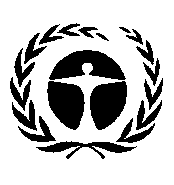 联合国环境规划署Distr.: General19           6 December 2018ChineseOriginal: English